INDICAÇÃO Nº 3653/2019Sugere ao Poder Executivo Municipal que verifique a possibilidade da construção de lombo-faixa na Rua do Estanho, defronte o Parque dos Jacarandás no Mollon.Excelentíssimo Senhor Prefeito Municipal, Nos termos do Art. 108 do Regimento Interno desta Casa de Leis, dirijo-me a Vossa Excelência para sugerir ao setor competente que verifique a possibilidade da construção de lombo-faixa na Rua do Estanho, defronte o Parque dos Jacarandás no Mollon.Justificativa:Fomos procurados por munícipes solicitando essa providência, pois, segundo eles o transito nesse local é bastante intenso, com veículos que trafegam em alta velocidade, causando transtornos e constantes riscos de acidentes. Plenário “Dr. Tancredo Neves”, em 26 de Novembro de 2019.José Luís Fornasari                                                  “Joi Fornasari”                                                    - Vereador -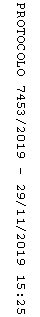 